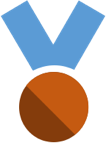 Bronze Medal 1.「Registration」We registered our team, spent a full summer, and plan to enjoy the trip to Massachusetts as well as the Giant Jamboree.2.「Deliverables」a. We have set up a team wiki to present our work. 链接b. We have created a page to show each team number’s attribution. （补充参与连接）c. We have finished Interlab Measurement Study work. Additionally, we tested and inserted an existing BioBrick Part in our project.BBa_K274003  (hyp: http://parts.igem.org/Part:BBa_K274003 )BBa_K1033932  (hyp: http://parts.igem.org/Part:BBa_K1033932 )BBa_K592009  (hyp: http://parts.igem.org/Part:BBa_K592009 )BBa_K1033919  (hyp: http://parts.igem.org/Part:BBa_K1033919 )d. We submitted our parts to Genscript in China. And they sent the parts by DHL, 2XXXXX（待补充）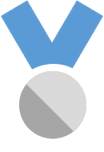 Silver Medal「BioBricks」We have designed, built and experimentally validated () new functional biobricks and already submitted characterization data to the parts registry page 超链接 BBa_K2507008 (hyp: http://parts.igem.org/Part:BBa_K2507008 )BBa_K2507009 (hyp: http://parts.igem.org/Part:BBa_K2507009 )BBa_K2507010 (hyp: http://parts.igem.org/Part:BBa_K2507010 )BBa_K2507011 (hyp: http://parts.igem.org/Part:BBa_K2507012 )BBa_K2507012 (hyp: http://parts.igem.org/Part:BBa_K2507012 )2.「Collaboration」We have collaborated with other IGEM teams:  -Offering help to RDFZ_China 超链接  -RDFZ_China helped us hand out questionnaires 超链接- Probiotics E. coli Nissle 1917 Shared by BNDS_China 超链接- Discussions about Human Practice part with Tsinghua iGEM team 超链接Lab safety: all team members are trained before starting work on our project; experiment regulations are rigidly observed.We received 467 questionnaires and analyze whether our project is suitable for national communities. We went to Navy General Hospital and interviewed Director. Hao to asked her opinion of our project 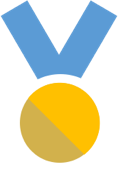  Gold Medal Human PracticeWe established Synthetic Biology club in SHSBNU school. We went to Navy General Hospital and communicated with Hao, the director of stool detection to discuss the current situation about non-invasive measurement in China and her suggestion about our project.We handed out questionnaires to public and asked for which factor they care most about our project.  We divided an existed BioBrick BBa_K895007 into two parts—BBa_K2507002 and BBa_K2507003 (需要BioBrick的超链接)BBa_K895007 (hyp: http://parts.igem.org/Part:BBa_K895007 )Curry are used to simulate human’s stool to test whether our project is possible to be observe. (convince the judge that your project work)?建模部分IGEM Prizes Best New Basic Part   BBa_K2507001 (http://parts.igem.org/Part:BBa_K2507001)Best New Composite Part   BBa_K2507017 (http://parts.igem.org/Part:BBa_K2507017 )Best Part Collection   BBa_K2507000 (http://parts.igem.org/Part:BBa_K2507000)  BBa_K2507001 (http://parts.igem.org/Part:BBa_K2507001)  BBa_K2507002 (http://parts.igem.org/Part:BBa_K2507002)  BBa_K2507003 (http://parts.igem.org/Part:BBa_K2507003)  BBa_K2507004 (http://parts.igem.org/Part:BBa_K2507004)  BBa_K2507005 (http://parts.igem.org/Part:BBa_K2507005)  BBa_K2507006 (http://parts.igem.org/Part:BBa_K2507006)  BBa_K2507007 (http://parts.igem.org/Part:BBa_K2507007)  BBa_K2507008 (http://parts.igem.org/Part:BBa_K2507008)  BBa_K2507009 (http://parts.igem.org/Part:BBa_K2507009)  BBa_K2507010 (http://parts.igem.org/Part:BBa_K2507010)  BBa_K2507011 (http://parts.igem.org/Part:BBa_K2507011)  BBa_K2507012 (http://parts.igem.org/Part:BBa_K2507012)  BBa_K2507013 (http://parts.igem.org/Part:BBa_K2507013)  BBa_K2507014 (http://parts.igem.org/Part:BBa_K2507014)  BBa_K2507015 (http://parts.igem.org/Part:BBa_K2507015)  BBa_K2507016 (http://parts.igem.org/Part:BBa_K2507016)  BBa_K2507017 (http://parts.igem.org/Part:BBa_K2507017)  BBa_K2507018 (http://parts.igem.org/Part:BBa_K2507018)  BBa_K2507019 (http://parts.igem.org/Part:BBa_K2507019)